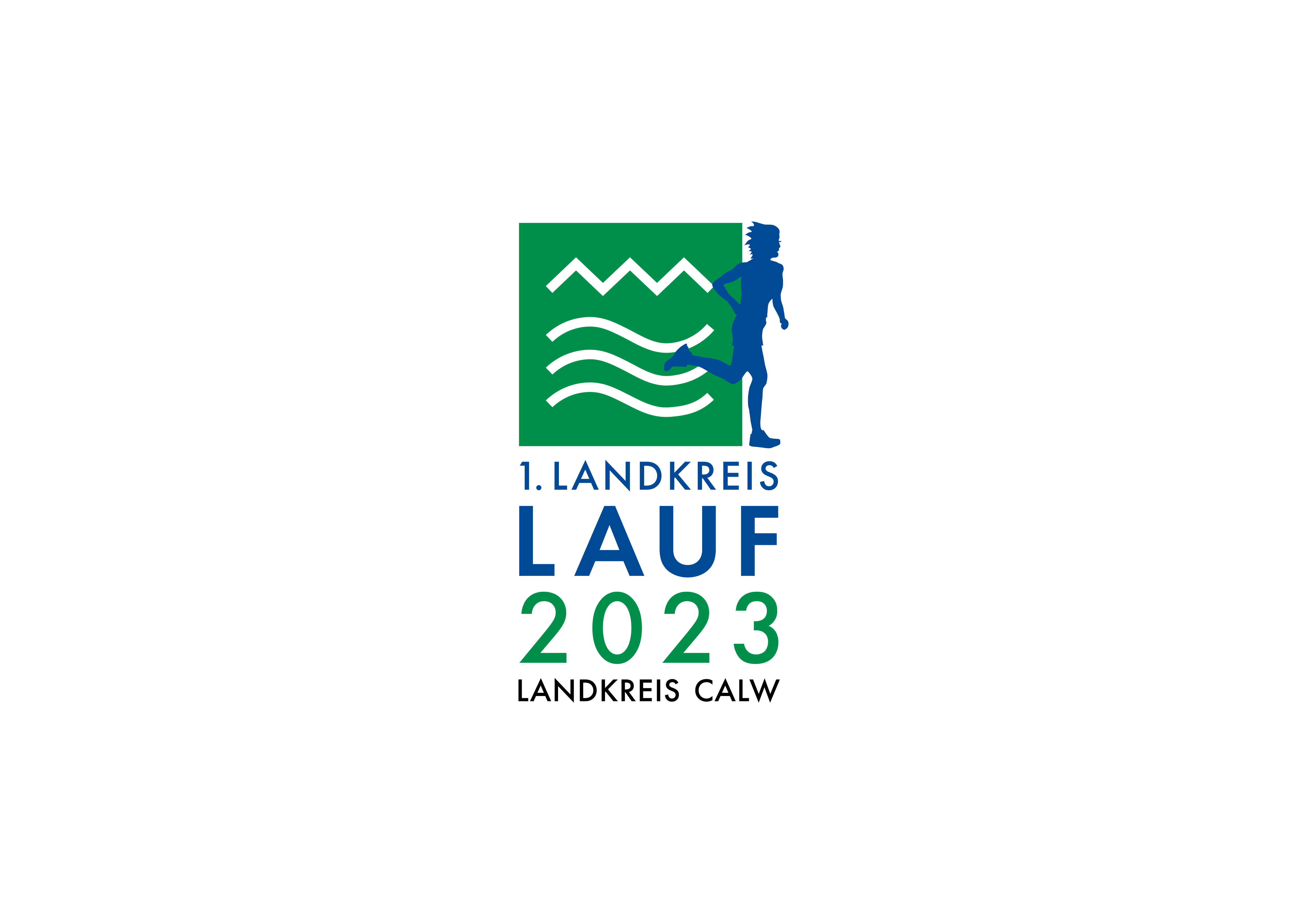 Zeitplan12:00 Uhr 		Bambini Lauf  800m12:15 Uhr 		Handicap Lauf 800mab 12:30 Uhr	Schülerläufe U10, U12, U14. 1500m13:10 Uhr	Siegerehrungen 
Schüler U10, U12 und U14	Platz 1-3 w/m 13:30 Uhr		Landkreislauf				2 x 4,4km, 2 x 3,0km, 2 x 1,5km17:30 Uhr 		Siegerehrungen				Landkreislauf 				Wertungen		 				Frauen				Männer				Mixed				FirmaJeweils Platz 1 wird ausgezeichnet